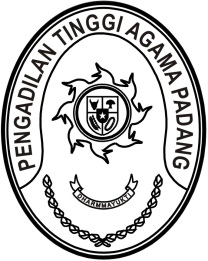 SURAT PERINTAH PELAKSANA HARIANNomor  : W3-A/   /KP.04.6/12/2021Menimbang 	: 	bahwa Panitera Pengadilan Tinggi Agama Padang sedang melaksanakan dinas luar, demi kelancaran pelaksanaan tugas dipandang perlu menunjuk pelaksana harian Panitera;Dasar	:	1.	Peraturan Mahkamah Agung Republik Indonesia Nomor 4 Tahun 2018 tentang Perubahan Kedua Atas Peraturan Mahkamah Agung Nomor 7 Tahun 2015 tentang Organisasi dan Tata Kerja Kepaniteraan dan Kesekretariatan Peradilan;		2.	Surat Kepala Badan Kepegawaian Negara Nomor 1/SE/I/2021 tanggal 
14 Januari 2021 tentang Kewenangan Pelaksana Harian dan Pelaksana Tugas Dalam Aspek Kepegawaian;MEMERINTAHKANKepada	:	Nama	: H. Masdi		NIP	:	196806221990031004		Pangkat/Gol. Ru	:	Pembina (IV/a)		Jabatan	:	Panitera Muda Hukum		Untuk	:	1.	Terhitung tanggal 19 Januari 2022 sampai kembalinya pejabat definitif, disamping jabatannya sebagai Panitera Muda Banding juga sebagai Pelaksana Harian Panitera Pengadilan Tinggi Agama Padang.		2.	Melaksanakan perintah ini dengan seksama dan penuh tanggung jawab.Dikeluarkan di	: PadangPada tanggal	: 19 Januari 2022Ketua,Drs. H. Zein Ahsan, M.H.NIP. 195508261982031004Tembusan  :Yth. Sekretaris Mahkamah Agung RI;Yth. Direktur Jenderal Badan Peradilan Agama Mahkamah Agung RI.    